The Lord’s PrayerOur Father, who art in heaven, hallowed be thy name. Thy kingdom come, Thy will be done on earth as it is in heaven. Give us this day our daily bread and forgive us our trespasses, as we forgive those who trespass against us. And lead us not into temptation, but deliver us from evil. For thine is the kingdom, and the power, and the glory, forever. Amen.Prayer of ConsecrationBreaking BreadPrayer after CommunionEternal God, we give you thanks for this holy mystery in which you have given yourself to us. Grant that we may go into the world in the strength of your Spirit, to give ourselves for others, in the name of Jesus Christ our Lord. Amen.*Singing Our Faith # 369    “Blessed Assurance”*Blessing and Dismissal*Postlude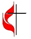 DIRECTORY OF CHESTNUT HILL UNITED METHODIST CHURCH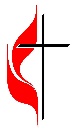 C hestnut Hill United Methodist ChurchMaking disciples of Jesus Christ 
for the transformation of the world.You are welcome at Chestnut Hill UMC. 
4660 Fort Avenue ~ Lynchburg, Virginia 24502Church: 434-239-8423 Minister’s Cell: 434-944-7723, Minister’s Email: awhite@ves.orgAssociate Minister’s Cell: 1-502-489-0200Associate Minister’s Email: healingsolutions12@gmail.comEmail: chestnuthillumc@comcast.net On the Web at chestnuthillumc.netFind us on Facebook: Chestnut Hill United Methodist ChurchChestnut Hill United Methodist Church10:30 a.m. ~ March 3, 2024 ~Third Sunday in LentOur ministry vision for the Virginia Annual Conference is “to be disciples of Jesus Christ who are lifelong learners, who influence others to serve.” Welcome! Join us in worshiping God!Prelude	Welcome and Ministry Announcements  Welcome in the name of Christ our Lord. Please register your attendance, printing your name, address, phone, and email, on the attendance pad provided on your pew. Thank you for silencing cell phones as we gather to worship God.Invocation*GreetingO God of visionFar greater than all human scheming.Gather us now in Your presenceRefreshing, redeeming.Show us anew life in Your breathtaking view.Lovely beyond all our dreaming.Pour out Your Spirit on allNow assembled before You.Make our diversity hereBe a means to adore You.Women and men young old and youthful againMake us as one we implore You.Grateful we come now by.Christ's invitation clearly spoken.We seek the nourishmentFound in fruit crushed and bread broken.Christ for us all come let us answer the call.Offering our lives as the token.*Singing Our Faith # 98    “To God Be the GloryOpening PrayerAlmighty God, you know that we have no power in ourselves to help ourselves: Keep us both outwardly in our bodies and inwardly in our souls, that we may be defended from all adversities which may happen to the body, and from all evil thoughts which may assault and hurt the soul; through Jesus Christ our Lord, who lives and reigns with you and the Holy Spirit, one God, for ever and ever. Amen.Greeting Friends and NeighborsPrayer for Illumination				  Holy and gracious God, may your Holy Spirit give us a spirit of wisdom and revelation, so that, with the eyes of our hearts enlightened, we may know the hope to which Christ has called us, the riches of his glorious inheritance among us, and the greatness of his power for those who believe. Amen.Scripture Lesson	          John 2:13-22The Word of God for the people of God. 	Thanks be to God.Singing Our Faith # 389    “Freely, Freely”The Good News   	  “Anger Management”Bringing Forward God’s Tithes and Our Gifts*Doxology # 95   Praise God from whom all blessings flow; praise him, all Creatures here below; praise him above, ye heavenly host; praise Father, Son, and Holy Ghost. Amen.*Prayer of ThanksgivingSharing of Joys and ConcernsScatter to Serve God & NeighborWelcome to all! We gather to praise God for the innumerable blessings given to us and to grow deeper in the Spirit. Joyfully, let us lift our hearts to God.**Calendar ****Looking Ahead on the Calendar **Hospital: Lynchburg General: Sue NorvelleEaster OfferingOur goal will be $5,000 for maintenance expenses for sanctuary heating, fellowship hall roof leakage, and Prayer Garden updating (area outside of Commons area). 10% of this offering will go to Miriam's House. Easter envelopes are provided in the pew racks. Park View Clothes Closet Has Closed!We are NO longer accepting clothes donations. The clothes closet at Park View has closed. You will be notified if and when it reopens.For the Grocery Cart: MarchPop-top cans of meats, soups, pasta dishes, and vegetables, body wash, and shampoo. Place donations in the grocery cart, located in the Commons.Cards for Homebound MembersPlease take a moment to sign the cards for our homebound members/friends that Erin has placed in the Commons.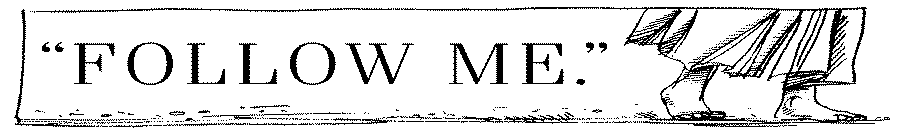 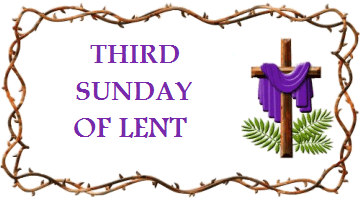 Scatter to Serve God & NeighborWelcome to all! We gather to praise God for the innumerable blessings given to us and to grow deeper in the Spirit. Joyfully, let us lift our hearts to God.**Calendar ****Looking Ahead on the Calendar **Hospital: Lynchburg General: Sue NorvelleEaster OfferingOur goal will be $5,000 for maintenance expenses for sanctuary heating, fellowship hall roof leakage, and Prayer Garden updating (area outside of Commons area). 10% of this offering will go to Miriam's House. Easter envelopes are provided in the pew racks. Park View Clothes Closet Has Closed!We are NO longer accepting clothes donations. The clothes closet at Park View has closed. You will be notified if and when it reopens.For the Grocery Cart: MarchPop-top cans of meats, soups, pasta dishes, and vegetables, body wash, and shampoo. Place donations in the grocery cart, located in the Commons.Cards for Homebound MembersPlease take a moment to sign the cards for our homebound members/friends that Erin has placed in the Commons.Sue Haupert-JohnsonSue Haupert-Johnson  Richmond Area Resident Bishop  Richmond Area Resident BishopDenise BatesDenise BatesMountain View District SuperintendentMountain View District SuperintendentAdam WhiteAdam WhiteMinisterMinisterErin LongErin LongAssociate MinisterAssociate MinisterMonica CampbellMonica CampbellAdministrative AssistantAdministrative AssistantHeather WilsonHeather WilsonDirector of Music MinistryDirector of Music MinistryJudy MartinJudy Martin Bookkeeper BookkeeperJudy RobertsonElizabeth NicholsJudy RobertsonElizabeth NicholsLay Leader        Missionary in Henry CountyLay Leader        Missionary in Henry CountyFriday, 3/810:00 a.m.Homeschool5:30 p.m.Earring Class (Erin Long)Sunday, 3/10Daylight Saving Time beginsRemember to turn your clocks AHEAD one (1) hour before bedtime on Saturday, March 9.Monday, 3/117:00 p.m.Wesleyan GroupMeeting at the home of Linda JessenFriday, 3/15Deadline for April Good News articles.Sunday, 3/1710:00 a.m.ChoirFriday, 3/810:00 a.m.Homeschool5:30 p.m.Earring Class (Erin Long)Sunday, 3/10Daylight Saving Time beginsRemember to turn your clocks AHEAD one (1) hour before bedtime on Saturday, March 9.Monday, 3/117:00 p.m.Wesleyan GroupMeeting at the home of Linda JessenFriday, 3/15Deadline for April Good News articles.Sunday, 3/1710:00 a.m.Choir